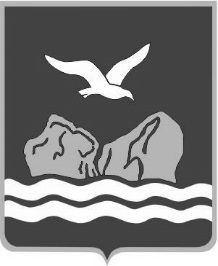 От  06.06.2022  № 22Дата государственной регистрации муниципального правового акта: 09.08.2022Государственный регистрационный номер муниципального правового акта: RU781780002022002                          Р Е Ш Е Н И Е О внесении изменений и дополнений в Устав внутригородскогомуниципального образования города федерального значения                                 Санкт-Петербурга муниципального округа Лахта-ОльгиноВ целях приведения Устава внутригородского муниципального образования города федерального значения Санкт-Петербурга муниципального округа Лахта-Ольгино                      в соответствие с Федеральным законом от 06.10.2003 № 131-ФЗ «Об общих принципах организации местного самоуправления в Российской Федерации», Законом                         Санкт-Петербурга от 23.09.2009 № 420-79 «Об организации местного самоуправления                  в Санкт-Петербурге», с учетом модельного акта Прокуратуры Санкт-Петербурга Муниципальный Совет внутригородского муниципального образования города федерального значения Санкт-Петербурга муниципального округа Лахта-Ольгино решил:1. Внести следующие изменения и дополнения в Устав внутригородского муниципального образования города федерального значения Санкт-Петербурга муниципального округа Лахта-Ольгино:1.1. Статью 1 дополнить пунктом 7 следующего содержания:«7. Органы местного самоуправления внутригородского муниципального образования города федерального значения Санкт-Петербурга муниципального округа Лахта-Ольгино входят в единую систему публичной власти в Российской Федерации                     и осуществляют взаимодействие для наиболее эффективного решения задач в интересах населения, проживающего на территории внутригородского муниципального образования города федерального значения Санкт-Петербурга муниципального округа                           Лахта-Ольгино.».  1.2. В подпункте 17 пункта 1 статьи 5 после слов «на территории Муниципального образования,» слова «участие в работе призывной комиссии и комиссии по постановке граждан на воинский учет на территории Муниципального образования» исключить.2. Направить настоящее Решение для государственной регистрации в Главное управление Министерства юстиции Российской Федерации по Санкт-Петербургу                        и Ленинградской области в течение 15 дней со дня принятия.3. Опубликовать настоящее Решение после государственной регистрации в течение 7 дней со дня его поступления из Главного управления Министерства юстиции Российской Федерации по Санкт-Петербургу и Ленинградской области.4. Настоящее Решение вступает в силу после его официального опубликования.5. Контроль над исполнением настоящего Решения возложить на Главу МО МО Лахта-Ольгино П.Е. Богданова.Врио Главы МО МО Лахта-Ольгино                                                      Н.В. Закирова